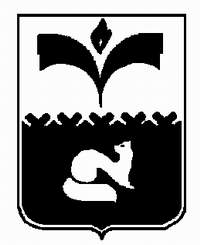 ДУМА ГОРОДА ПОКАЧИХАНТЫ-МАНСИЙСКОГО АВТОНОМНОГО ОКРУГА – ЮГРЫРЕШЕНИЕот 08.11.2023					                                        №66Рассмотрев проект решения Думы города Покачи «О внесении изменений в Положение о размерах и условиях оплаты труда муниципальных служащих органов местного самоуправления города Покачи, утвержденное решением Думы города Покачи от 11.05.2017 №41», на основании пункта 4 статьи 86 Бюджетного кодекса Российской Федерации, части 2 статьи 22 Федерального закона от 02.03.2007 №25-ФЗ «О муниципальной службе в Российской Федерации», Дума города ПокачиРЕШИЛА:1. Внести в Положение о размерах и условиях оплаты труда муниципальных служащих органов местного самоуправления города Покачи, утвержденное решением Думы города Покачи от 11.05.2017 №41 (газета «Покачёвский вестник» от 19.05.2017 №20), с изменениями, внесенными решениями Думы города Покачи от 28.11.2019 №83 (газета «Покачёвский вестник» от 06.12.2019 №48), от 17.12.2020 №34 (газета «Покачёвский вестник» от 18.12.2020 №51), от 27.05.2021 №32 (газета «Покачёвский вестник» от 04.06.2021 №21), от 25.02.2022 №3 (газета «Покачёвский вестник» от 04.03.2022 №8), от 16.06.2022 №58 (газета «Покачёвский вестник» от 17.06.2022 №23), от 29.09.2022 №74 (газета «Покачёвский вестник» от 07.10.2022 №40), от 26.04.2023 №17 (газета «Покачёвский вестник» от 28.04.2023 №17), следующие изменения:статью 5 изложить в следующей редакции:«Статья 5. Ежемесячная надбавка к должностному окладу за особые условия муниципальной службы1. Ежемесячная надбавка к должностному окладу за особые условия муниципальной службы (далее - надбавка) является составной частью денежного содержания муниципального служащего и подлежит обязательной выплате в целях повышения материального стимулирования и повышения заинтересованности муниципальных служащих в результате своей деятельности и качестве выполнения должностных обязанностей.2. Надбавка устанавливается с учетом профессиональной подготовки, опыта работы по специальности и замещаемой должности и выплачивается муниципальному служащему в размере до 50 процентов от должностного оклада.3. Основными критериями для установления надбавки являются:1) компетентность муниципального служащего в принятии, разработке и реализации управленческих решений;2) ответственность в работе, уровень исполнительской дисциплины, своевременное, качественное и добросовестное исполнение муниципальным служащим должностных обязанностей;3) выполнение работ, специфичных для соответствующей должности структурного подразделения;4) особый режим и график работы, ненормированный рабочий (служебный) день;5) наличие и применение специальных знаний, умений и навыков для исполнения должностных обязанностей по замещаемой должности, применение в работе компьютерной и другой техники, иностранных языков;6) стаж муниципальной службы.4. При назначении на должность муниципальной службы, переводе на другую должность муниципальному служащему размер надбавки устанавливается распоряжением (приказом) работодателя на основании служебной записки  непосредственного руководителя к работодателю.5. Установленный размер надбавки начисляется и выплачивается в течение замещения должности муниципальной службы до установления иного размера надбавки.6. Распоряжение работодателя, которым установлена ежемесячная надбавка, объявляется муниципальному служащему под роспись.»;части 1 и 2 статьи 9 изложить в следующей редакции: «1. Денежное поощрение муниципальным служащим выплачивается ежемесячно в размере 1,5 должностного оклада за качественное и своевременное выполнение служебных обязанностей, инициативность, дисциплинированность в целях материального стимулирования, повышения эффективности и качества результатов служебной деятельности.»;2. Ежемесячно в учреждении составляется ведомость на выплату денежного поощрения муниципальных служащих, в которой определяется окончательный размер денежного поощрения каждого муниципального служащего путем умножения установленного размера денежного поощрения по категории должностей муниципальной службы на сумму коэффициентов выполненных условий для начисления и выплаты денежного поощрения.Форма ведомости утверждается финансовым органом города Покачи.»;часть 2 статьи 12 изложить в следующей редакции:«2. Премия по результатам работы за 2023 год устанавливается в размере 0,65 месячного фонда оплаты труда.Премия по результатам работы за 2024 год и последующие годы устанавливается в размере до 0,5 месячного фонда оплаты труда.Размер месячного фонда оплаты труда для определения размера премии по результатам работы за год определяется в соответствии с частью 8 настоящей статьи.Решение о выплате премии по результатам работы за год принимается в первом квартале года, следующего за отчетным годом, а при наличии денежных средств на данные цели в текущем финансовом году - решение принимается в декабре текущего года.»;часть 11 статьи 12 изложить в следующей редакции:«11. Решение (распоряжение, приказ) о выплате премии за выполнение особо важных и сложных заданий и ее конкретном размере принимается работодателем.Премия за выполнение особо важного и сложного задания выплачивается за исполнение поручения, оформленного в виде распоряжения (приказа) о поручении на выполнение особо важного и сложного задания работодателя либо заместителя главы города Покачи, курирующего соответствующую сферу деятельности, управляющего делами администрации города Покачи, и отчета о выполнении задания.»;в части 1 статьи 13 слово «трех» заменить словом «двух»;часть 3 статьи 13 изложить в следующей редакции:«3. Размер месячного фонда оплаты труда для единовременной выплаты к ежегодному оплачиваемому отпуску муниципальному служащему определяется исходя из размера должностного оклада; ежемесячной надбавки к должностному окладу за особые условия муниципальной службы; ежемесячной надбавки к должностному окладу за выслугу лет; ежемесячной надбавки к должностному окладу за работу со сведениями, составляющими государственную тайну; денежного поощрения; ежемесячной надбавки к должностному окладу за классный чин; ежемесячной надбавки по районному коэффициенту за работу в районах Крайнего Севера и приравненных к ним местностях; ежемесячной процентной надбавки за работу в районах Крайнего Севера и приравненных к ним местностях - установленных муниципальному служащему на дату издания распоряжения.»;часть 10 статьи 15 изложить в следующей редакции:«10. При расчете доплаты до минимального размера заработной платы, установленного в Ханты-Мансийском автономном округе - Югре в состав заработной платы не включаются единовременная выплата при предоставлении ежегодного оплачиваемого отпуска и материальной помощи, премии, в том числе за выполнение особо важных и сложных заданий, а также прочие выплаты, не связанные с выполнением работником его трудовых функций.».2. Настоящее решение вступает в силу с 01.01.2024 года.3. Опубликовать настоящее решение в газете «Покачёвский вестник».4. Контроль за выполнением настоящего решения возложить на постоянную комиссию Думы города Покачи седьмого созыва по бюджету, налогам, финансовым вопросам и соблюдению законности (председатель Ю.И. Медведев).Принято Думой города Покачи           31.10.2023 годаО внесении изменений в Положение о размерах и условиях оплаты труда муниципальных служащих органов местного самоуправления города Покачи, утвержденное решением Думы города Покачи от 11.05.2017 №41Глава города Покачи В.Л. Таненков__________________________Председатель Думы города Покачи А.С. Руденко___________________________